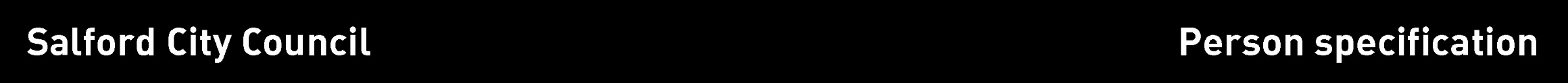 Note to managerIn completing this form you are setting the expected standard for the person you need for this job on this occasion.  Once completed, it will help to create your shortlist of candidates and to devise the questions you ask at interview. Please describe the criterion in ways that are both accurate and capable of being tested.  Above all, the requirements must be job related and non-discriminatory. The job description, person specification and advertisement must be consistent. Each of the criteria must be identified under the Essential or Desirable headings. Whilst all criterions are important, those marked Essential must be met before an interview can be offered. (See Section 6 of the Recruitment and Selection Code of Practice for more information on producing a person specification)Note to applicantsWhilst all criterions below are important, those under the Essential heading are the key requirements. You should pay particular attention to these areas and provide evidence of meeting them. Failure to do so may mean that you will not be invited for interview.															        		           (*See grid overleaf)Method of assessment (* M.O.A.)A = Application form,    C = Certificate,    E = Exercise,    I = Interview,    P = Presentation,    T = Test,    AC = Assessment centre	Job titleGradeDirectorateLocationCleaner1 A Place Directorate Designated Educational/Non Educational buildings across the CityEssential criteriaNecessary requirements – skills, knowledge, experience etc.* M.O.A.To be able to sweep, vacuum, clean, buff, empty bins, polish and dust.  Includes toilets and associated facilities and fixtures, using where appropriate the necessary powered equipment.AAbility to work under own initiative without supervision.ABasic numerical and literacy skills.AAbility to understand verbal and written instructions.A & IAbility to work on your own and as a member of a team.A & IAware of the importance of providing a quality service and satisfying customer needs.A & IAware of the importance of Hygiene in the work place.A & IKnowledge of COSHH regulations and Health & Safety in the workplace.A & IAware of dangers of mixing chemicals and cleaning products.A & IDesirable criteriaNecessary requirements – skills, knowledge, experience etc.* M.O.A.Cleaning experienceA & CCompleted byDateApproved byDatePaula WorthingtonJanuary 2018